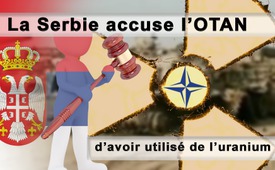 La Serbie accuse l’OTAN d’avoir utilisé de l’uranium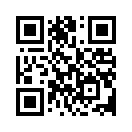 Une équipe de juristes internationaux, autour de l’avocat serbe le Dr. Srdjan Aleksic, est en train de préparer une plainte contre l’OTAN devant la Cour de justice internationale. L’équipe a été formée à l’initiative de l’Académie serbe des sciences et des arts, dont le président, Srdjan Nogo, coordonne la coopération avec le gouvernement serbe.Une équipe de juristes internationaux, autour de l’avocat serbe le Dr. Srdjan Aleksic, est en train de préparer une plainte contre l’OTAN devant la Cour de justice internationale. L’équipe a été formée à l’initiative de l’Académie serbe des sciences et des arts, dont le président, Srdjan Nogo, coordonne la coopération avec le gouvernement serbe. Il s’agit de l’utilisation, en 1999, de 10 à 15 tonnes de munitions à l’uranium appauvri  lors  des  frappes  pendant la guerre de Yougoslavie. À cause de sa radioactivité, l’uranium appauvri (abréviation UA) a des conséquences dévastatrices à long terme sur l’environnement et la santé humaine, telles que des fausses couches et des maladies graves. De manière récurrente, des scientifiques rapportent le lien entre ces munitions à l’uranium appauvri, la pollution des eaux et un niveau alarmant d’augmentation des cancers et des malformations. Le film « Poussière de mort – munitions à l’uranium et ses conséquences » nous donne une présentation détaillée du problème.
Concernant la longue période de désintégration de l’uranium appauvri et sa toxicité, des spécialistes parlent même d’arme d’extermination massive. Depuis les années 70, au prétexte de sa plus haute capacité de pénétration des blindages, on fabrique des munitions à l’uranium appauvri à partir des déchets de l’industrie nucléaire dans de nombreux pays. Ces munitions ont été utilisées dans au moins quatre autres guerres comme en Irak, en Afghanistan et dernièrement en Syrie. Même en Allemagne, on a pu observer les conséquences de ces substances sur la santé après la catastrophe d’un avion américain bombardier à Remscheid, même si officiellement on nie aujourd’hui encore son armement à l’uranium. L’ancien ministre de la Justice américain, Ramsey Clark, a déclaré sur le sujet : « Les armes à l’uranium appauvri sont une menace inacceptable pour la vie, une violation du droit international et une atteinte à la dignité humaine. »de fh.Sources:https://www.kla.tv/2057
https://www.mondialisation.ca/plainte-contre-lutilisation-de-munitions-a-luranium-appauvri-en-yougoslavie-en-1999/5597681
http://www.sortirdunucleaire.org/Uranium-appauvri-un-tueur-meconnuCela pourrait aussi vous intéresser:---Kla.TV – Des nouvelles alternatives... libres – indépendantes – non censurées...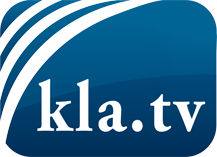 ce que les médias ne devraient pas dissimuler...peu entendu, du peuple pour le peuple...des informations régulières sur www.kla.tv/frÇa vaut la peine de rester avec nous! Vous pouvez vous abonner gratuitement à notre newsletter: www.kla.tv/abo-frAvis de sécurité:Les contre voix sont malheureusement de plus en plus censurées et réprimées. Tant que nous ne nous orientons pas en fonction des intérêts et des idéologies de la système presse, nous devons toujours nous attendre à ce que des prétextes soient recherchés pour bloquer ou supprimer Kla.TV.Alors mettez-vous dès aujourd’hui en réseau en dehors d’internet!
Cliquez ici: www.kla.tv/vernetzung&lang=frLicence:    Licence Creative Commons avec attribution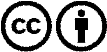 Il est permis de diffuser et d’utiliser notre matériel avec l’attribution! Toutefois, le matériel ne peut pas être utilisé hors contexte.
Cependant pour les institutions financées avec la redevance audio-visuelle, ceci n’est autorisé qu’avec notre accord. Des infractions peuvent entraîner des poursuites.